Коммерческое предложение по оказанию услуг на предоставление ИВ и ВТ вагонов под погрузку со станций Дальневосточной железной дороги на период с 01 июня 2022 г по 30 июня 2022г (дополнение к коммерческому предложению на июнь 2022г)Данное предложение распространяется на Клиентов, заключивших с АО «Рефсервис» соглашение о гарантированном объеме погрузки с Дальневосточной железной дороги и/или соглашение об оказании услуг по суточной ставке в рамках гарантированного объема. Условия оказания услуг оговариваются в указанных соглашениях. В целях оказания мер по поддержке грузоотправителей, АО «Рефсервис» вводит на период с 01 июня по 30 июня 2022 г. скидку от 30 % до 60% в зависимости от количества погруженных вагонов от максимальной границы месячного гарантированного объёма, но не более 60%. Скидка в расчетах округляется до целого числа*.Скидки настоящего предложения суммируются с прочими скидками указанного периода.*Пример.Например, гарантированный объем составляет 15 вагонов в месяц (верхняя граница). В случае погрузки 7 вагонов, скидка составит (7/15)*100 = 47% на весь погруженный объем.С уважением,Коллектив АО «Рефсервис»E-mail: sales@refservice.ru Tел.: (499) 262-99-88 (доб. 11162, 11046, 11043)
www.refservice.ru 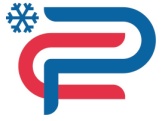 АКЦИОНЕРНОЕ ОБЩЕСТВО «РЕФСЕРВИС»ул. Нижняя Красносельская, дом  40/12, корп. 20, Москва, 105066, www.refservice.ru, тел.: (499) 262-99-88ИНН/ОГРН 7708590286 / 1067746290435, sales@refservice.ru